SERVICE SCHEDULE for May 2, 2021Announcements for the Week   	Cliff Davis	Morning Service			Evening ServicePrayer- Cliff Davis			Prayer- Cliff Davis	Song Leader- Roger German		Song Leader- Mark Tally-- Comments – Ben Wofford 		Comments – Andy Fuller-- Assisting – Andy Fuller		Communion – Buck Phillips  -- Assisting – Eli Hickey-- Assisting – Connor LaChappelle-- Assisting – Buck Phillips-- Scripture – Josiah Phillips		Scripture – Connor LaChappelleClosing Prayer- Brandon Esque	Closing Prayer- Darryl GriffingWednesday Night – May 5, 2021First Prayer– Brandon EsqueSong Leader – Eli HickeyInvitation – Connor LaChappelleClosing Prayer – Dan WoodwardMay 23 Evening Service – TBAMay 30 Song & Scripture ServiceUpcoming AssignmentsGood Thoughts --   The granddaughter showed up at her deceased grandmother's house with a U-Haul truck. She threw things at random into cardboard boxes saying, "I'll go through this stuff later." It is sad to go through life and be forced to realize at its end that all you've accomplished can be put into a cardboard box for your relatives to rummage through. "Store up treasure in heaven," says Jesus.Courtesies of a small and trivial character are the ones which strike deepest in the grateful and appreciating heart. ― Henry Clay  Schedule of ServicesSunday:  a.m. & 5 p.m. Wednesday: 7:00 p.m.This bulletin is published weekly. Edited by Bill McIlvain.Send any articles for the bulletin to Preacher@covingtonchurchofchrist.comVisit us on the web: www.covingtonchurchofchrist.com9441 Bypass,  --- [770] 787-1119Elders:  Andy Dobbs, Bill McIlvainDeacons: Andy Fuller, Jason LaChappelleMay 2, 2021Take A Whirl With These Questions1. Who led the women in Israel in a victory dance?2. Whose ill-fated daughter came out dancing after his victory over the Ammonites?3. What tribe took wives from among the dancers at Shiloh?4. Who came out dancing after David killed Goliath?5. What group of people were busy dancing and partying when David caught up with them?6. What graven image did Israel dance in front of?7. What book says there is a time to dance?8. Whom did Jesus speak of as dancing in the streets? 9. Who danced around the altar of their false god? 10. Whose wife despised him for dancing in the street?11. What instrument is usually associated with dance in the Bible?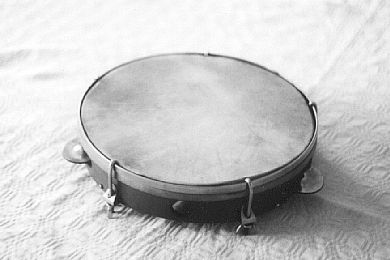 12. What scripture says, “Our dance has turned into mounting”?13. According to Job, whose children dance about and make music?Shake It Off, And Step UpSubmitted By Andy DobbsOne day a farmer's burro fell into a well. The animal cried pitifully for hours as the farmer tried to figure out what to do. Finally, he decided the animal was old, and the well needed to be filled in anyway; it just was not worth the risk involved to retrieve the poor burro.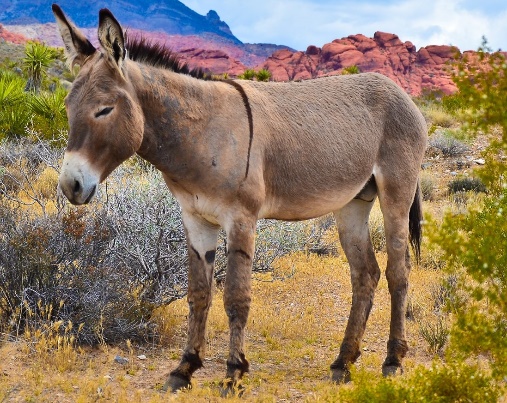 He invited all his neighbors to come over and help him. They all grabbed a shovel and began to shovel dirt into the well.  At first, the burro realized what was happening and cried horribly.  Then, to everyone's amazement, he quieted down.  The farmer finally looked down into the well. He was astonished at what he saw. With each shovel of dirt that hit his back, the burro was doing something amazing.  He would shake it off and take a step up.As the farmer's neighbors continued to shovel dirt on top of the animal, he would shake it off and take a step up. Soon, everyone was amazed as the burro stepped up over the ledge of the well and happily trotted off!MORAL of the Story:Life is going to shovel dirt on you, all different kinds of dirt. The trick to getting out of the well is to shake it off and take a step up. Each of our troubles is a steppingstone. We can get out of the deepest wells just by not stopping, and never giving up!  Just shake it off and take a step up!Remember The Five Simple Rules To Be Happy:1. Love and revere God and keep His commandments (Ecclesiastes 12:13; Mark 12:30; John 14:15)2. Let the light of your life in Christ shine is such a way that others will see God’s works performed in you and they will glorify God because you do so. (cf. Matthew 5:16;Ephesians. 2:10; Galatians 2:20).3. Do not worry about anything, but present all of your concerns to God by prayer and intense pleading while thanking God for the answer to your prayers, even before you experience the details of the answer (cf. Philippians 4:6)4. Endure hard times and persecutions, even unto death (cf. 2 Timothy 2:3; 3:12; Revelation 2:10).5. Live simply. Appreciate and be content with what you have (1 Timothy 6:6-8).6. Be anxious to share with those who deserve your benevolence (Acts 20:35; Galatians 6:10; 2 Thessalonians 3:6-13).7. Trust God’s promises and be faithful in all things (2 Peter 1:3-11; Hebrews 13:5).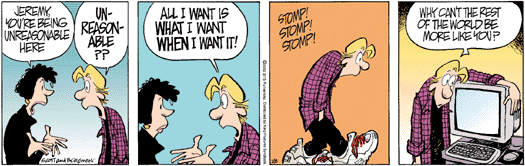 Answers from page 11. Miriam [Exodus 15;20]2. Jeptha [Judges 11:34]3. Benjamin [Judges 21:20-23]4. The women of Israel [1 Samuel 18:6-7]5. The Amalekites [1 Samuel 30:16-18]6. The golden calf made by Aaron [Exodus 32:19] 7. [Ecclesiastes 3:4]8. Children [Luke 7:32] 9. The priests of Baal [1 Kings 18:26] 10. David’s wife, Michal [1 Chronicles 15:29] 11. The timbrel or tambourine. [Exodus 15:20, Judges 11:34, Job 21:124] 12. [Lamentations 5:15]13. The children of the wicked [Job 21:7-12]MayCommunionCleaning9PhillipsPlease Be Considerate16McIlvainClean the area around your seat